KEP-online Morning Worship 11th July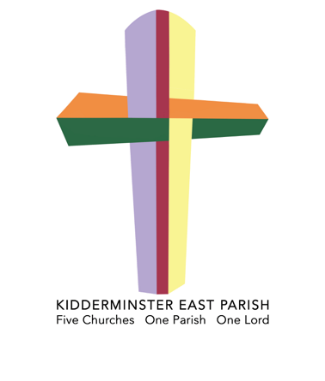 6th Sunday after TrinitySung Worship Open the eyes of my heart Lord[Merlin] Absolute Label Services (on behalf of Integrity Music); UMPI, Adorando Brazil, and 6 music rights societiesWelcome and NoticesPrayer of preparation God our Father
As we bring ourselves before you Help quieten our minds and still our heartsCome dwell in each of us.
Prepare us, challenge us, comfort us, teach us.
For your living ways are all we seek
Strengthen our lives, Inspire our spirits
So that we may live by your love
Amen 
The GatheringThe Lord be with YouAnd also, with youGod’s grace and peace are with usLet our hearts be filled with joy. Amen Sung Worship Amazing Grace, My chains are goneUMG (on behalf of SixSteps (SIX)); BMG Rights Management (US), LLC, LatinAutor - PeerMusic, Capitol CMG Publishing, LatinAutor - SonyATV, LatinAutor - UMPG, LatinAutorPerf, LatinAutor - Warner Chappell, Adorando Brazil, Polaris Hub AB, ASCAP, Public Domain Compositions, LatinAutor, PEDL, UNIAO BRASILEIRA DE EDITORAS DE MUSICA - UBEM, Kobalt Music Publishing, and 21 music rights societiesConfession/AbsolutionJesus says Repent for the Kingdom of Heaven is close at hand’ so let us turn away from our sin and turn to Christ, confessing our sins in penitence and faithLord God, we have sinned against you;we have done evil in your sight.We are sorry and repent.Have mercy on us according to your love.Wash away our wrongdoing and cleanse us from our sin.Renew a right spirit within usand restore us to the joy of your salvation,through Jesus Christ our Lord. Amen.May the Father of all merciescleanse us from our sins and restore us in his image to the praise and glory of his name, through Jesus Christ our Lord. Amen.Sung Worship Be Still, for the presence of the Lord© 1986 Thankyou MusicFirst Reading   Mark 6: 14-29  Jennifer TompkinThis is the word of the LordThanks be to GodSermon   Elaine VoiceSung Worship: I the Lord of Sea and SkyTuneCore (on behalf of Cradle Concepts); Hexacorp (music publishing), BMI - Broadcast Music Inc., and 5 music rights societiesApostles Creed I believe in God, the Father almighty,creator of heaven and earth.I believe in Jesus Christ, his only Son, our Lord,who was conceived by the Holy Spirit,born of the Virgin Mary,suffered under Pontius Pilate,was crucified, died, and was buried; he descended to the dead.On the third day he rose again; he ascended into heaven,he is seated at the right hand of the Father,and he will come to judge the living and the dead.I believe in the Holy Spirit, the holy catholic Church,the communion of saints, the forgiveness of sins,the resurrection of the body, and the life everlasting.Amen.Prayers  led by CarolCollectCreator God, You made us all ion your image: may we discern you in all that we see, and serve you in all that we do Through Jesus Christ our Lord AmenLord’s PrayerOur Father in heaven,
hallowed be your name,
your kingdom come, your will be done,
on earth as in heaven.
Give us today our daily bread.
Forgive us our sins as we forgive those who sin against us.
Lead us not into temptation but deliver us from evil.
For the kingdom, the power,
and the glory are yours
now and for ever. Amen. Sung Worship In Christ Alone[Merlin] Absolute Label Services (on behalf of Integrity Music); LatinAutorPerf, Polaris Hub AB, Adorando Brazil, Capitol CMG Publishing, ASCAP, and 13 music rights societiesBlessingThe God of hope fill us with every blessing,that we may share in every good work,and the blessing of God almighty, the Father, the Son, and the Holy Spirit,be among us and remain with us always. Amen.DismissalGo in peace to love and serve the Lord.In the name of Christ. AmenBreakout roomsIf you can’t see the people you would like to catch-up with, can we encourage you to reach out to them in other ways this week. We all need community during this time: and a text, a phone call, a WhatsApp, Facetime or Zoom call can make all the difference.Morning prayer: 		Monday-Thursday & Saturday 8.00am-8.40amDaily Prayer: 		Monday & Tuesday 12.30pm-1.00pmContemplative prayer: 	Thursday 7.00pm-7.25pmKEP-online Quiz nights: 	Friday 7.00pm-9.00pmAll links can be accessed by emailing: parishcomms@kidderminstereast.org.Open Doors                            https://opendoorsuk.orgRelease International              https://releaseinternational.org         Barnabus Fund                       https://barnabasfund.orgChristian Solidarity Fund        https://www.csw.org.ukChina Aid                                https://www.chinaaid.orgFriends of the Holy Land        https://www.friendsoftheholyland.org.uk   Common Worship: Services and Prayers for the Church of England, material from which is included in this service, is copyright @ The Archbishop’s Council 2000 CCLI 7555